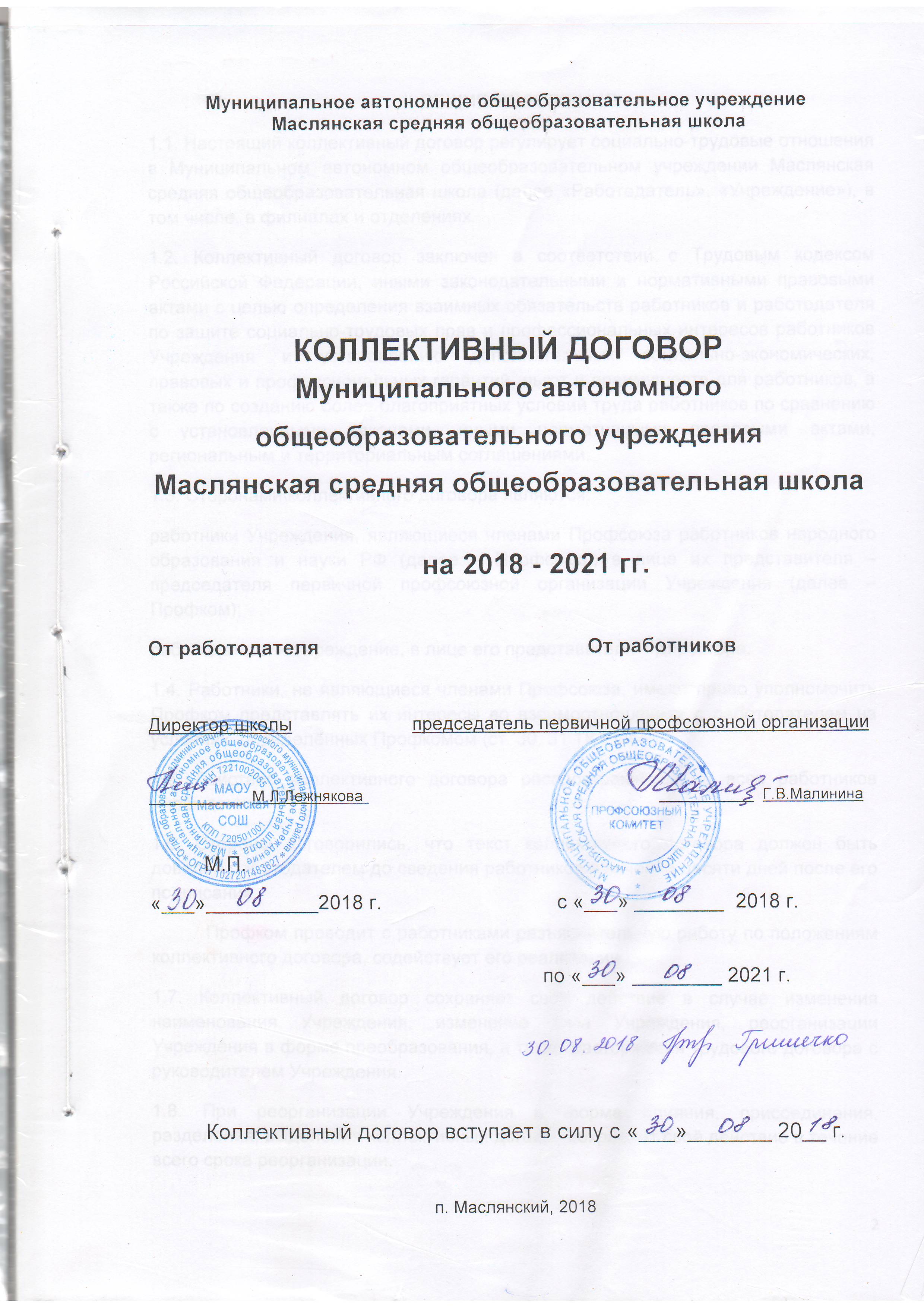 I. ОБЩИЕ ПОЛОЖЕНИЯ1.1. Настоящий коллективный договор регулирует социально-трудовые отношения в Муниципальном автономном общеобразовательном учреждении Маслянская средняя общеобразовательная школа (далее «Работодатель», «Учреждение»), в том числе, в филиалах и отделениях.1.2. Коллективный договор заключен в соответствии с Трудовым кодексом Российской Федерации, иными законодательными и нормативными правовыми актами с целью определения взаимных обязательств работников и работодателя по защите социально-трудовых прав и профессиональных интересов работников Учреждения и установлению дополнительных социально-экономических, правовых и профессиональных гарантий, льгот и преимуществ для работников, а также по созданию более благоприятных условий труда работников по сравнению с установленными законами, иными нормативными правовыми актами, региональным и территориальным соглашениями.1.3. Сторонами коллективного договора являются:работники Учреждения, являющиеся членами Профсоюза работников народного образования и науки РФ (далее – Профсоюз), в лице их представителя – председателя первичной профсоюзной организации Учреждения (далее – Профком);работодатель – Учреждение, в лице его представителя – директора.1.4. Работники, не являющиеся членами Профсоюза, имеют право уполномочить Профком представлять их интересы во взаимоотношениях с работодателем на условиях, определённых Профкомом (ст. 30, 31 ТК РФ).1.5. Действие коллективного договора распространяется на всех работников Учреждения.1.6. Стороны договорились, что текст коллективного договора должен быть доведён работодателем до сведения работников в течение десяти дней после его подписания.Профком проводит с работниками разъяснительную работу по положениям коллективного договора, содействует его реализации.1.7. Коллективный договор сохраняет своё действие в случае изменения наименования Учреждения, изменение типа Учреждения, реорганизации Учреждения в форме преобразования, а также расторжения трудового договора с руководителем Учреждения.1.8. При реорганизации Учреждения в форме слияния, присоединения, разделения, выделения коллективный договор сохраняет своё действие в течение всего срока реорганизации.1.9. При смене формы собственности Учреждения коллективный договор сохраняет своё действие в течение трёх месяцев со дня перехода прав собственности.1.10. При реорганизации или смене формы собственности Учреждения любая из сторон имеет право направить другой стороне предложения о заключении нового коллективного договора или продления действия прежнего на срок до трёх лет.1.11. При ликвидации Учреждения коллективный договор сохраняет своё действие в течение всего срока проведения ликвидации.1.12. В течение срока действия коллективного договора стороны вправе вносить в него дополнения и изменения на основе взаимной договорённости в порядке, установленном ТК РФ для заключения коллективного договора.1.13. В течение срока действия коллективного договора ни одна из сторон не вправе прекратить в одностороннем порядке выполнение принятых на себя обязательств.1.14. Пересмотр обязательств сторон коллективного договора не может приводить к снижению уровня социально-экономического положения работников Учреждения.1.15. Все спорные вопросы по толкованию и реализации положений коллективного договора решаются сторонами.1.16. Перечень локальных нормативных актов, содержащих нормы трудового права, которые работодатель принимает с учётом мнения Профкома (ст. 8 ТК РФ):1) правила внутреннего распорядка (ст. 190 ТК РФ);2) графики сменности (ст. 103 ТК РФ);3) перечень профессий и должностей работников, имеющих право на обеспечение специальной одеждой, обувью и другими средствами индивидуальной защиты, а также моющими и обезвреживающими средствами (ст. 221 ТК РФ);4) перечень профессий и должностей работников, занятых на работах с вредными и (или) опасными условиями труда, имеющих право на повышенную оплату труда (ст. 147 ТК РФ);5) перечень должностей работников с ненормированным рабочим днём для предоставления им ежегодного дополнительного оплачиваемого отпуска (ст. 101 ТК РФ) и продолжительность этого отпуска (ст. 119 ТК РФ);6) положение о системе оплаты труда (ст. 135 ТК РФ);7) правила и инструкции по охране труда (ст. 212 ТК РФ);8) форма расчётного листа (ст. 136 ТК РФ);9) график отпусков (ст. 123 ТК РФ);10) формы подготовки и дополнительного профессионального образования работников, перечень необходимых профессий и специальностей (ст. 196 ТК РФ);11) порядок и условия предоставления ежегодных дополнительных отпусков (ст. 116 ТК РФ);12) приказы Работодателя о привлечении работников к сверхурочным работам (ст. 99 ТК РФ), работе в выходные и нерабочие праздничные дни (ст. 113 ТК РФ), разделение рабочего дня на части (ст. 105 ТК РФ), в случаях, установленных ТК РФ;13) приказы Работодателя о конкретных размерах повышенной оплаты труда за работу в ночное время (ст. 154 ТК РФ), в выходные и нерабочие праздничные дни (ст. 153 ТК РФ), работу во вредных условиях (ст. 147 ТК РФ) в случаях, установленных ТК РФ;14) иные локальные нормативные акты, содержащие нормы трудового права, в случаях, установленных ТК РФ.1.17. Стороны определяют следующие формы управления Учреждением непосредственно работниками и через Профком:учёт мнения Профкома либо согласование с Профкомом;консультация с Работодателем по вопросам принятия локальных нормативных актов;получение от работодателя информации по вопросам, непосредственно затрагивающим интересы работников, а также по вопросам, предусмотренным ч. 2 ст. 53 ТК РФ и по иным вопросам, предусмотренным в настоящем коллективном договоре;обсуждение с работодателем вопросов о работе Учреждения, внесении предложений по её совершенствованию;участие в разработке и принятии коллективного договора.1.18. Положения коллективного договора учитываются при разработке приказов и других локальных нормативных актов Учреждения, а также мероприятий по вопросам установления условий и оплаты труда, режима труда и отдыха, охраны труда, мер социальной поддержки.1.19. Ежегодно в декабре представители сторон информируют работников на общем собрании о ходе выполнения коллективного договора.II. ЗАКЛЮЧЕНИЕ, ИЗМЕНЕНИЕ И ПРЕКРАЩЕНИЕ ТРУДОВОГО ДОГОВОРА2.1. Трудовые отношения при поступлении на работу оформляются заключением письменного трудового договора, как на неопределённый срок, так и на срок не более 5 лет. Срочный трудовой договор заключается в случаях, когда трудовые отношения не могут быть установлены на неопределённый срок с учётом характера предстоящей работы или условий её выполнения, а именно в соответствии со ст. 59 Трудового кодекса РФ, а также в иных случаях, предусмотренных действующим законодательством РФ.2.2. При заключении трудовых договоров с работниками используются Примерная форма трудового договора, приведённая в приложении №3 к Программе поэтапного совершенствования системы оплаты труда в государственных (муниципальных) учреждениях на 2012–2018 годы, утверждённой распоряжением Правительством Российской Федерации от 26 ноября 2012 г. № 2190-р (далее – Программа), и Рекомендации по оформлению трудовых отношений с работником государственного (муниципального) учреждения при внедрении эффективного контракта, утверждённые приказом Минтруда России от 26 апреля 2013 г. №167н.В соответствии с разделом IV Программы, эффективный контракт  - это трудовой договор с работником, в котором конкретизированы его должностные обязанности, условия оплаты труда, показатели и критерии оценки эффективности деятельности для назначения стимулирующих выплат в зависимости от результатов труда, качества оказываемых государственных (муниципальных) услуг, а также меры социальной поддержки.2.3. В трудовом договоре могут предусматриваться дополнительные условия, не ухудшающие положение работника по сравнению с установленным действующим законодательством, настоящим договором, в частности:а) об уточнении места работы (с указанием структурного подразделения и его местонахождения) и (или) о рабочем месте;б) об испытании;в) о неразглашении охраняемой законом тайны (государственной, служебной, коммерческой и иной);г) об обязанности работника отработать после обучения не менее установленного договором срока, если обучение проводилось за счёт работодателя;д) о видах и об условиях дополнительного страхования работника;е) об улучшении социально-бытовых условий жизни работника и членов его семьи;ж) об уточнении применительно к условиям работы данного работника  прав и обязанностей работника и работодателя, установленных действующим законодательством.2.4. Работодатель и работник обязуются выполнять условия заключённого трудового договора. Работодатель не вправе требовать от работников выполнения работы, не обусловленной трудовым договором.2.5. Содержание трудового договора, порядок его заключения, изменения и расторжения определяются в соответствии с трудовым законодательством и иными нормативными правовыми актами, содержащими нормы трудового права.2.6. При приёме на работу, до подписания трудового договора, работодатель обязан ознакомить работника под роспись с уставом Учреждения, коллективным договором, правилами внутреннего трудового распорядка, иными локальными нормативными актами, непосредственно связанными с трудовой деятельностью работника.2.7. Трудовой договор заключается с работником в письменной форме в двух экземплярах, каждый из которых подписывается работодателем и работником.2.8. Трудовой договор является основанием для издания приказа работодателя о приёме на работу.2.9. Заключение трудового договора с педагогическими работниками осуществляется с учётом особенностей их труда в части установления запрета на занятие педагогической деятельностью (ст. 331 ТК РФ).2.9.1. Право на занятие педагогической деятельностью имеют лица, имеющие среднее профессиональное или высшее образование и отвечающие квалификационным требованиям, указанным в квалификационных справочниках, и (или) профессиональным стандартам.Право на занятие иных должностей в Учреждении имеют лица, отвечающие квалификационным требованиям, указанным в квалификационных справочниках, и (или) профессиональным стандартам.Права, обязанности и ответственность работников Учреждения устанавливаются законодательством Российской Федерации, уставом Учреждения, правилами внутреннего трудового распорядка и иными локальными нормативными актами Учреждения, должностными инструкциями и трудовыми договорами.Если в соответствии с ТК РФ, иными федеральными законами с выполнением работ по определённым должностям, профессиям, специальностям связано предоставление компенсаций и льгот либо наличие ограничений, то наименование этих должностей, профессий или специальностей и квалификационные требования к ним должны соответствовать наименованиям и требованиям, указанным в квалификационных справочниках, утверждаемых в порядке, устанавливаемом Правительством Российской Федерации, или соответствующим положениям профессиональных стандартов.2.9.2. Изменение определённых сторонами условий трудового договора допускается только по соглашению сторон трудового договора, за исключением случаев, предусмотренных ТК РФ. Соглашение об изменении определённых сторонами условий трудового договора заключается в письменной форме.2.10. По инициативе работодателя изменение определённых сторонами условий трудового договора допускается в связи с изменениями организационных или технологических условий труда (изменение количества часов работы по учебному плану, проведение эксперимента, изменение режима работы Учреждения, а так же изменение образовательных программ и т.д.) при продолжении работником работы без изменения его трудовой функции (работы по определённой специальности, квалификации или должности).2.11. О предстоящих изменениях, определённых сторонами условий трудового договора, работник должен быть уведомлён работодателем в письменной форме не позднее, чем за два месяца. Если работник не согласен с продолжением работы в новых условиях, то работодатель обязан в письменной форме предложить ему иную имеющуюся в Учреждении работу, соответствующую его квалификации и состоянию здоровья.  2.12. Заключение гражданско-правовых договоров, фактически регулирующих трудовые отношения между работником и работодателем, не допускается согласно ст. 15 ТК РФ.2.13. Прекращение трудового договора с работником может производиться только по основаниям, предусмотренным трудовым законодательством и иными нормативными правовыми актами, содержащими нормы трудового права.III. ПОДГОТОВКА И ДОПОЛНИТЕЛЬНОЕ ПРОФЕССИОНАЛЬНОЕ ОБРАЗОВАНИЕ РАБОТНИКОВ3.1. Работодатель определяет необходимость подготовки и дополнительного образования работников для нужд Учреждения.Формы подготовки и дополнительного профессионального образования работников, перечень необходимых профессий и специальностей определяются работодателем по согласованию с Профкомом в порядке, установленном статьёй 372 ТК РФ для принятия локальных нормативных актов.3.2. Работодатель обязуется:3.2.1. Организовывать профессиональное обучение, в том числе повышение квалификации работников.3.2.2. Обеспечивать педагогическим работникам право на дополнительное профессиональное образование по профилю педагогической деятельности не реже чем один раз в три года.3.2.3. При направлении работника на профессиональное обучение или дополнительное профессиональное образование с отрывом от работы за ним сохранять место работы (должность) и среднюю заработную плату по основному месту работы. Работникам, направляемым на профессиональное обучение или дополнительное профессиональное образование с отрывом от работы в другую местность, производить оплату командировочных расходов (суточные, проезд к месту обучения и обратно, проживание) в порядке и размерах, которые предусмотрены для лиц, направляемых в служебные командировки (ст. 187 ТК РФ).3.2.4. Предоставлять гарантии и компенсации работникам, совмещающим работу с обучением, в соответствии с трудовым законодательством.3.2.5. Участвовать в проведении аттестации педагогических работников в целях установления квалификационной категории в соответствии с законодательством.3.2.6. Организовывать один раз в пять лет проведение аттестации педагогических работников в целях подтверждения соответствия педагогических работников занимаемым ими должностям на основе оценки их профессиональной деятельности, если им по результатам аттестации не установлена квалификационная категория.Создавать для этих целей в Учреждении аттестационную комиссию (п. 2 ст. 49 Федерального закона № 273-ФЗ). В состав аттестационной комиссии при аттестации педагогических работников на подтверждение соответствия занимаемой должности в обязательном порядке включать представителя Профкома.3.2.7. Определять необходимость и сроки представления педагогических работников для прохождения ими аттестации с целью подтверждения соответствия занимаемой должности по согласованию с Профкомом.3.2.8. В целях проведения аттестации педагогических работников на соответствие занимаемой должности готовить представления по согласованию с Профкомом, вносить представления в аттестационную комиссию.3.2.9. В случаях и порядке, установленных Региональным отраслевым соглашением, муниципальными нормативными правовыми актами Сладковского муниципального района производить повышенную оплату труда педагогических работников с учётом имеющейся квалификационной категории в течение срока её действия.IV. ВЫСВОБОЖДЕНИЕ РАБОТНИКОВ И СОДЕЙСТВИЕ ИХ ТРУДОУСТРОЙСТВУ4.1. Трудовой договор с работником может быть расторгнут на основаниях и в порядке, предусмотренных трудовым законодательством и иными нормативными правовыми актами, содержащими нормы трудового права.4.2. Днём прекращения трудового договора во всех случаях является последний день работы работника, за исключением случаев, когда работник фактически не работал, но за ним, в соответствии с трудовым законодательством и иными нормативными правовыми актами, содержащими нормы трудового права, сохранялось место работы (должность).4.3. Работодатель обязуется:4.3.1. Уведомлять Профком в письменной форме о сокращении численности или штата работников не позднее, чем за два месяца до его начала, а в случаях, которые могут повлечь массовое высвобождение, не позднее, чем за три месяца до его начала.Уведомление должно содержать проекты приказов о сокращении численности или штатов, список сокращаемых должностей и работников, перечень вакансий, предполагаемые варианты трудоустройства.В случае массового высвобождения работников уведомление должно содержать социально-экономическое обоснование.4.3.2. Работникам, получившим уведомление об увольнении по п. 1 и п. 2 части 1 ст. 81 ТК РФ, предоставлять в рабочее время не менее 2 часов в неделю для самостоятельного поиска новой работы с сохранением заработной платы.4.3.3. Увольнение членов Профкома по инициативе работодателя в связи с сокращением численности или штата – п. 2 части 1 ст. 81 ТК РФ, а также по п. 3, п. 5 части 1 ст. 81 ТК РФ производить с учётом мнения Профкома (ст. 82 ТК РФ).4.3.4. Трудоустраивать в первоочерёдном порядке в счёт установленной квоты ранее уволенных или подлежащих увольнению из Учреждения инвалидов.4.4. Стороны договорились, что:4.4.1. Преимущественное право на оставление на работе при сокращении численности или штата при равной производительности труда и квалификации помимо лиц, указанных в ст. 179 ТК РФ, имеют также: лица, предпенсионного возраста (за два года до пенсии), проработавшие в Учреждении свыше 10 лет; одинокие матери и отцы, воспитывающие детей до 16 лет; родители, воспитывающие детей-инвалидов до 18 лет; награждённые государственными и ведомственными наградами в связи с педагогической деятельностью; неосвобождённый председатель Профкома; молодые педагоги, имеющие трудовой стаж менее одного года.4.4.2. Увольняемым работникам предоставляются гарантии и компенсации, предусмотренные действующим законодательством при сокращении численности или штата (ст. ст. 178, 180 ТК РФ), а также преимущественное право приёма на работу при появлении вакансии.4.4.3. При появлении новых рабочих мест в Учреждении, в т. ч. и на определённый срок, работодатель гарантирует приоритет в приёме на работу работников, добросовестно работавших в нём, ранее уволенных из Учреждения в связи с сокращением численности или штата.4.4.4. При сокращении численности или штата не допускать увольнения одновременно двух работников из одной семьи.V. РАБОЧЕЕ ВРЕМЯ И ВРЕМЯ ОТДЫХА5.1. Рабочее время и время отдыха педагогических работников Учреждения определяется коллективным договором, правилами внутреннего трудового распорядка, иными локальными нормативными актами Учреждения, трудовым договором, графиками работы в соответствии с требованиями трудового законодательства и с учётом особенностей, установленных приказом Минобрнауки России от 11.05.2016 № 536 «Об утверждении Особенностей режима рабочего времени и времени отдыха педагогических и иных работников организаций, осуществляющих образовательную деятельность».5.2. Для работников из числа административно-управленческого, учебно-вспомогательного и обслуживающего персонала Учреждения устанавливается нормальная продолжительность рабочего времени, которая не может превышать 36  часов в неделю, если иное не установлено в нормативных правовых актах, содержащих нормы трудового права.5.3. Для педагогических работников Учреждения устанавливается сокращённая продолжительность рабочего времени – не более 36 часов в неделю за ставку заработной платы (ст. 333 ТК РФ).Продолжительность рабочего времени педагогических работников (нормы часов педагогической работы за ставку заработной платы) регулируются Приказом Министерства образования и науки Российской Федерации от 22 декабря 2014 года № 1601 «О продолжительности рабочего времени (нормах часов педагогической работы за ставку заработной платы) педагогических работников и о порядке определения учебной нагрузки педагогических работников, оговариваемой в трудовом договоре».5.4. Для работников, режим рабочего времени которых отличается от общих правил, продолжительность рабочего времени устанавливается трудовым договором.5.5. В дни недели (период времени, в течение которых функционирует Учреждение), свободные для работников, ведущих преподавательскую работу, от проведения занятий по расписанию и выполнения непосредственно в Учреждении иных должностных обязанностей, предусмотренных квалификационными характеристиками по занимаемой должности, а также от выполнения дополнительных видов работ за дополнительную оплату, обязательное присутствие в Учреждении не требуется.При составлении расписаний занятий, планов и графиков работ предусматривается для указанных работников в свободный день с целью использования его для дополнительного профессионального образования, самообразования, подготовки к занятиям.5.6. Согласно ст. 92 ТК РФ для работников, условия труда на рабочих местах, которых по результатам специальной оценки условий труда отнесены к вредным условиям труда 3 или 4 степени или опасным условиям труда, устанавливается сокращённая продолжительность рабочего времени – не более 36 часов в неделю.Продолжительность рабочего времени конкретного работника устанавливается трудовым договором на основании отраслевого (межотраслевого) соглашения и коллективного договора с учётом результатов специальной оценки условий труда (ч. 2 ст. 92 ТК РФ ).5.7. Учебная нагрузка педагогических работников устанавливается в соответствии с Приказом Министерства образования и науки Российской Федерации от 22.12.2014 №1601 «О продолжительности рабочего времени (нормах часов педагогической работы за ставку заработной платы) педагогических работников и о порядке определения учебной нагрузки педагогических работников, оговариваемой в трудовом договоре».Учебная нагрузка педагогических работников устанавливается исходя из объёма выполнения учебной (преподавательской) работы во взаимодействии с обучающимися по видам учебной деятельности, установленным учебным планом (индивидуальным учебным планом), текущим контролем успеваемости, промежуточной и итоговой аттестацией обучающихся.5.8. Объём учебной нагрузки педагогических работников, выполняющих учебную (преподавательскую) работу, определяется ежегодно на начало учебного года и устанавливается приказом директора Учреждения.5.9. Объём учебной нагрузки, установленный педагогическому работнику, оговаривается в трудовом договоре, заключаемом педагогическим работником.5.10. Объём учебной нагрузки педагогических работников, установленный на начало учебного года, не может быть изменён в текущем учебном году по инициативе работодателя за исключением изменения объёма учебной нагрузки педагогических работников в сторону её снижения, связанного с уменьшением количества часов по учебным планам, учебным графикам, сокращением количества обучающихся, занимающихся, групп, сокращением количества классов (классов-комплектов).5.11. Объём учебной нагрузки педагогических работников, установленный в текущем учебном году, не может быть изменён по инициативе Учреждения на следующий учебный год за исключением случаев изменения учебной нагрузки педагогических работников в сторону её снижения, связанного с уменьшением количества часов по учебным планам, учебным графикам, сокращением количества обучающихся, занимающихся, групп, сокращением количества классов (классов-комплектов).  5.12. Временное или постоянное изменение (увеличение или снижение) объёма учебной нагрузки педагогических работников по сравнению с учебной нагрузкой, оговорённой в трудовом договоре, допускается только по соглашению сторон трудового договора, заключаемого в письменной форме, за исключением изменения объёма учебной нагрузки педагогических работников в сторону его снижения, предусмотренного пунктами 5.11 и 5.12 настоящего коллективного договора.5.13. Об изменениях объёма учебной нагрузки (увеличение или снижение), а также о причинах, вызвавших необходимость таких изменений, Учреждение уведомляет педагогических работников в письменной форме не позднее, чем за два месяца до осуществления предполагаемых изменений, за исключением случаев, когда изменение объёма учебной нагрузки осуществляется по соглашению сторон трудового договора.5.14. Приказ директора Учреждения по вопросу определения учебной нагрузки педагогических работников, осуществляющих учебную (преподавательскую) работу, а также её изменения принимаются с учётом мнения выборного органа первичной профсоюзной организации. 5.15. Работа в выходные и нерабочие праздничные дни запрещена. Привлечение работников Учреждения к работе в выходные и нерабочие праздничные дни допускается в случае необходимости выполнения заранее непредвиденных работ, от срочного выполнения которых зависит в дальнейшем нормальная работа Учреждения в целом или её подразделений (ст. 113 ТК РФ).В других случаях привлечение к работе в выходные дни и праздничные нерабочие дни осуществляется с письменного согласия работника и по согласованию с председателем Профкома по письменному приказу директора Учреждения.Работа в выходной и нерабочий праздничный день оплачивается в двойном размере в порядке, предусмотренном ст. 153 ТК РФ. По желанию работника ему может быть предоставлен другой день отдыха.5.16. Привлечение работников Учреждения к выполнению работы, не предусмотренной трудовым договором, Правилами внутреннего трудового распорядка Учреждения, должностными обязанностями, допускается только по письменному распоряжению работодателя с письменного согласия работника и с дополнительной оплатой.5.17. В случаях, предусмотренных ст. 99 ТК РФ, работодатель может привлекать работников к сверхурочной работе, как с их письменного согласия, так и без их согласия с учётом ограничений, предусмотренных для работников в возрасте до 18 лет, инвалидов, беременных женщин, женщин, имеющих детей в возрасте до трёх лет, а также по согласованию с Профкомом.5.18. Педагогическим работникам предоставляется ежегодный основной оплачиваемый отпуск, продолжительность которого определяется постановлением Правительства Российской Федерации от 14 мая 2015 года №446 «О ежегодных основных удлинённых оплачиваемых отпусках».5.19. Очерёдность предоставления оплачиваемых отпусков определяется ежегодно в соответствии с графиком отпусков, утверждаемых работодателем с учётом мнения Профкома не позднее, чем за две недели до наступления календарного года.О времени начала отпуска работник должен быть извещён не позднее, чем за две недели до его начала.Отдельным категориям работников в случаях, предусмотренных Трудовым кодексом Российской Федерации и иными федеральными законами, ежегодный оплачиваемый отпуск предоставляется по их желанию в удобное для них время. По желанию мужа ежегодный отпуск ему предоставляется в период нахождения его жены в отпуске по беременности и родам независимо от времени его непрерывной работы в Учреждении.Продление, перенесение, разделение и отзыв из него, а также замена ежегодного оплачиваемого отпуска денежной компенсацией, производится с согласия работника в случаях и порядке, предусмотренных ТК РФ.Часть отпуска, превышающая 28 календарных дней, по письменному заявлению работника может быть заменена денежной компенсацией (ст. 126 ТК РФ).Запрещается не предоставление ежегодного оплачиваемого отпуска в течение двух лет подряд.5.20. Педагогические работники имеют право на длительный отпуск сроком до одного года не реже чем через каждые десять лет непрерывной педагогической работы, предоставляемый в порядке и на условиях, установленных Приказом Министерства образования и науки РФ от 31.05.2016 №644 и коллективным договором.Длительный отпуск предоставляется педагогическому работнику, в том числе работающему на условиях совместительства, продолжительностью не более 12 месяцев без сохранения заработной платы.Длительный отпуск предоставляется педагогическому работнику на основании его заявления и оформляется приказом директором Учреждения.Заявление о предоставлении длительного отпуска подаётся работником не позднее, чем за 3 месяца до заявленной даты начала длительного отпуска.Длительный отпуск может быть предоставлен педагогическому работнику раньше срока, указанного в абзаце четвёртом настоящего пункта, если предоставление длительного отпуска отрицательно не отразится на нормальном ходе работы Учреждения.Нерабочие праздничные дни, приходящиеся на период длительного отпуска, включаются в число календарных дней отпуска.Педагогическому работнику, заболевшему в период пребывания в длительном отпуске, длительный отпуск подлежит продлению на число дней нетрудоспособности, удостоверенных больничным листом. Длительный отпуск не продлевается, если педагогический работник в указанный период времени ухаживал за заболевшим членом семьи.Длительный отпуск может быть присоединён к основному оплачиваемому отпуску.Длительный отпуск не подлежит разделению на части за исключением случая отзыва работника из длительного отпуска.Отзыв работника из длительного отпуска допускается только с его согласия. Неиспользованная в связи с этим часть длительного отпуска должна быть предоставлена по выбору работника в удобное для него время в течение текущего следующего рабочего года.5.21. Работодатель обязуется:5.21.1. Предоставлять ежегодный дополнительный оплачиваемый отпуск работникам:занятым на работах с вредными и (или) опасными условиями труда в соответствии со ст. 117 ТК РФ.с ненормированным рабочим днём в соответствии со ст. 119 ТК РФ.5.21.2. На основании письменного заявления работника Работодатель предоставляет отпуск без сохранения заработной платы:участникам Великой Отечественной войны – до 35 календарных дней в году;работающим пенсионерам по старости (по возрасту) – до 14 календарных дней в году;родителям и жёнам (мужьям) военнослужащих, сотрудников органов внутренних дел, федеральной противопожарной службы, органов по контролю за оборотом наркотических средств и психотропных веществ, таможенных органов, сотрудников учреждений и органов уголовно-исполнительной системы, погибших или умерших вследствие ранения, контузии или увечья, полученных при исполнении обязанностей военной службы (службы), либо вследствие заболевания, связанного с прохождением военной службы (службы), - до 14 календарных дней в году;работающим инвалидам – до 60 календарных дней в году;работникам в случаях рождения ребенка, регистрации брака работника, смерти близких родственников – до 5 календарных дней;в других случаях, предусмотренных Трудовым кодексом РФ, иными федеральными законами.5.22. Режим рабочего времени устанавливается Правилами внутреннего трудового распорядка Учреждения в соответствии с трудовым законодательством и иными нормативными правовыми актами, содержащими нормы трудового права, настоящим коллективным договором, соглашениями, а для работников, режим рабочего времени которых отличается от общих правил, установленных у работодателя, - трудовым договором.VI. ОПЛАТА И НОРМИРОВАНИЕ ТРУДА6.1 Оплата труда работников Учреждения осуществляется в соответствии с трудовым законодательством, иными нормативными правовыми актами Российской Федерации, нормативными правовыми актами Тюменской области, муниципальными нормативными актами города Тюмени, а также локальными нормативными актами Учреждения.6.2. Система оплаты труда работников Учреждения устанавливается локальными нормативными актами Учреждения, которые принимаются работодателем по согласованию с Профкомом.6.3. Заработная плата работнику устанавливается трудовым договором в соответствии с действующей в Учреждении системой оплаты труда.Заработная плата выплачивается работникам в денежной форме.Выплата заработной платы работникам производится два раза в месяц – 05 и 20 числа.Если день выплаты заработной платы совпадает с выходными или праздничными днями, зарплата выдаётся накануне выходных или праздничных дней.6.4. Выплата заработной платы осуществляется путём перевода денежных средств на лицевой счёт работника, открытый в кредитной организации, указанной в заявлении работника, на условиях, определённых коллективным договором или трудовым договором.Работник вправе заменить кредитную организацию, в которую должна быть переведена заработная плата, сообщив в письменной форме в Учреждение об изменении реквизитов для перевода заработной платы не позднее, чем за пять дней до дня выплаты заработной платы.6.5. При выплате заработной платы работодатель обязан в письменной форме извещать работника о составных частях заработной платы, причитающейся ему за соответствующий период; о размерах иных сумм, начисленных работнику, в том числе денежной компенсации за нарушение работодателем установленного срока соответственно выплаты заработной платы, отплаты отпуска, выплат при увольнении и (или) других выплат, причитающихся работнику; о размерах и об основаниях произведённых удержаний; об общей денежной сумме, подлежащей выплате.Форма расчётного листка утверждается работодателем по согласованию с Профкомом в порядке, установленном ст. 372 ТК РФ.6.6. Выплаты компенсационного характера, предусмотренные Трудовым Кодексом Российской Федерации (за работу в особых условиях, в т. ч. на работах с вредными и (или) опасными условиями труда, работах в местностях с особыми климатическими условиями, за работу при совмещении профессий (должностей) или исполнение обязанностей временно отсутствующего работника, за работу в ночное время, в выходные и нерабочие праздничные дни; за сверхурочную работу), устанавливаются в соответствии с законодательством РФ, локальными нормативными актами Учреждения. 6.7. Каждый час работы в ночное время (с 22 часов до 6 часов) оплачивается в повышенном размере по сравнению с работой в нормальных условиях – 35 процентов должностного оклада, рассчитанного за каждый час работы в ночное время.6.8. Работодатель обязуется возместить работникам материальный ущерб, причинённый в результате незаконного лишения их возможности трудиться в случае приостановки работы в порядке, предусмотренном ст. 142 ТК РФ, в размере не полученной заработной платы.6.9. Ответственность за своевременность и правильность определения размеров и выплаты заработной платы работникам несёт руководитель Учреждения.VII. ГАРАНТИИ И КОМПЕНСАЦИИ7. Стороны договорились, что Работодатель:7.1. Ходатайствует перед органом местного самоуправления о представлении педагогическим работникам, состоящим на учёте в качестве нуждающихся в жилых помещениях, вне очереди жилых помещений по договорам социального найма, жилых помещений специализированного жилищного фонда либо выделение ссуд на его приобретение (строительство).7.2. Ведёт учёт работников, нуждающихся в улучшении жилищных условий, и предоставляет своевременно и достоверно эту информацию в органы местного самоуправления.7.3. Обеспечивает педагогическим работникам, проживающим и работающим в сельских населенных пунктах, рабочих поселках (поселках городского типа), предоставление компенсации расходов на оплату отопления и освещения. Размер, условия и порядок возмещения расходов, связанных с  предоставлением указанных мер социальной поддержки устанавливаются законодательством субъекта Российской Федерации и обеспечиваются за счет бюджетных ассигнований бюджета субъекта Российской Федерации.7.4. Обеспечивает бесплатно работников пользованием библиотечными и информационными ресурсами, а также доступ в порядке, установленном локальными нормативными актами Учреждения, к информационно-телекоммуникационным сетям и базам данных, учебным и методическим материалам, материально-техническим средствам обеспечения образовательной деятельности, необходимым для качественного осуществления педагогической деятельности в Учреждении.7.5. Организует в Учреждении общественное питание  (столовые, комнаты, места) для приема пищи работниками.7.6. Исполняет обязательства, предусмотренные Федеральным законом от 01.04.1996 № 27-ФЗ «Об индивидуальном (персонифицированном) учёте в системе обязательного пенсионного страхования».7.7. Обеспечивает проведение мероприятий по формированию у работников навыка здорового образа жизни и здорового питания. Содействует проведению иммунизации, вакцинопрофилактики работников в рамках национального календаря профилактических прививок, совершенствует профилактические меры противодействия распространению ВИЧ/СПИД, наркомании, алкоголизма и других социально значимых заболеваний среди работников Учреждения.VIII. УСЛОВИЯ И ОХРАНА ТРУДА8. Работодатель обязуется:8.1. Выделять средства на выполнение мероприятий по охране труда.8.2. Обеспечить право работников Учреждения на здоровые и безопасные условия труда, внедрение современных средств безопасности труда, предупреждающие производственный травматизм и возникновение профессиональных заболеваний работников (ст. 219 ТК РФ).8.3. Заключить соглашение по охране труда с определением в нём организационных и технических мероприятий по охране и безопасности труда, сроков их выполнения, ответственных должностных лиц.8.4. Проводить со всеми поступающими на работу, а также переведёнными на другую работу работниками Учреждения инструктаж по охране труда, сохранности жизни и здоровья детей, безопасным методам и приёмам выполнения работ, оказанию первой помощи пострадавшим.Организовывать проверку знаний требований по охране труда – один раз в три года, а вновь принятых работников – в течение месяца.8.5. Обеспечивать наличие нормативных и справочных материалов по охране труда, правил, инструкций, журналов инструктажа и других материалов за счёт учреждения.8.6. Приобретать и выдавать за счёт средств Учреждения работникам, работающим во вредных и (или) опасных условиях труда, специальную одежду, обувь и другие средства индивидуальной защиты в соответствии с приказом Минздравсоцразвития России от 01.06.2009 № 290н, а также обеспечивать их бесплатными моющими и обезвреживающими средствами в соответствии с приказом Минздравсоцразвития России от 17.12.2010 №1122н «Об утверждении типовых норм бесплатной выдачи работникам смывающих и (или) обезвреживающих средств».8.7. Обеспечивать приобретение, хранение, стирку, сушку, дезинфекции и ремонт средств индивидуальной защиты, спецодежды и обуви за счёт средств Работодателя (ст. 221 ТК РФ).8.8. Обеспечивать обязательное социальное страхование всех работающих по трудовому договору от несчастных случаев на производстве или профессиональных заболеваний в соответствии с Федеральным законом от 24.07.1998 № 125-ФЗ «Об обязательном социальном страховании от несчастных случаев на производстве и профессиональных заболеваний».8.9. Проводить специальную оценку условий труда в соответствии с Федеральным законом от 28.12.2013 № 426-ФЗ «О специальной оценке условий труда» (далее – Федеральный закон № 426-ФЗ), если аттестация рабочих мест не проводилась, либо срок аттестации (5 лет) истёк.Для организации и проведения специальной оценки условий труда, создать комиссию по проведению специальной оценки условий труда (далее – комиссия), число членов которой должно быть нечётным, а также утвердить график проведения специальной оценки условий труда.В состав комиссии включить представителей Профкома. Состав и порядок деятельности комиссии утвердить приказом работодателя в соответствии с требованиями Федерального закона № 426-ФЗ.Учитывать результаты специальной оценки условий труда при:предоставление работникам гарантий и компенсаций за работу во вредных или опасных условиях труда;разработке и реализации мероприятий по приведению условий труда в соответствие с государственными нормативными требованиями охраны труда;обеспечении работников средствами индивидуальной защиты, а также средствами коллективной защиты;контроле за состоянием условий труда на рабочих местах;организации обязательных предварительных медицинских осмотров при поступлении на работу и периодических медицинских осмотров;оценке уровня профессиональных рисков;расследовании несчастных случаев на производстве и профессиональных заболеваний;установлении дополнительного тарифа страховых взносов в Пенсионный фонд Российской Федерации с учётом класса (подкласса) условий труда на рабочем месте;расчёте скидок (надбавок) к страховому тарифу на обязательное социальное страхование от несчастных случаев на производстве и профессиональных заболеваний.Специальная оценка условий труда на рабочем месте проводится не реже чем один раз в пять лет.Представители Профкома имеют право на получение соответствующих разъяснений по результатам специальной оценки условий труда и их обжалования; возможности инициирования проведения внеплановой специальной оценки условий труда и проведение экспертизы качества специальной оценки условий труда, а также осуществление профсоюзного контроля за соблюдением требований Федерального закона № 426-ФЗ в порядке, установленном трудовым законодательством и законодательством Российской Федерации о профессиональных союзов, их правах и гарантиях деятельности.8.10. Сохранять место работы (должности) и средний заработок за работниками Учреждения на время приостановления работ органами государственного надзора и контроля за соблюдением трудового законодательства вследствие нарушения требований охраны труда не по вине работника. На это время работник с согласия может быть переведён работодателем на другую работу с оплатой труда по выполняемой работе, но не ниже среднего заработка по прежней работе.При отказе от выполнения работ в случае возникновения опасности для его жизни и здоровья работодатель обязан предоставить работнику другую работу на время устранения такой опасности (ст. 220 ТК РФ), либо оплатить возникший по этой причине простой в размере среднего заработка.8.11. Проводить своевременное расследование несчастных случаев на производстве в соответствии с действующим законодательством и вести их учёт (ст. 227-230 ТК РФ).8.12. Разработать и утвердить инструкции по охране труда на каждое рабочее место по согласованию с Профкомом (ст. 212 ТК РФ).8.13. Обеспечить соблюдение работниками требований, правил и инструкций по охране труда.8.14. Создать в Учреждении комиссию по охране труда, в состав которой на паритетной основе должны входить члены Профкома (ст. 218 ТК РФ).8.15. Осуществлять совместно с Профкомом контроль за состоянием условий и охраны труда, выполнением соглашения по охране труда.8.16. Оказывать содействие техническим инспекторам труда Профкома, членам комиссий по охране труда, уполномоченным по охране труда в проведении контроля за состоянием охраны труда в Учреждении. В случае выявления ими нарушения прав работников на здоровые и безопасные условия труда принимать меры к их устранению (ст. 370 ТК РФ ).8.17. Обеспечить за счёт собственных средств прохождение обязательных предварительных (при поступлении на работу) и периодических (в течение трудовой деятельности) медицинских осмотров работников, а также внеочередных медицинских осмотров работников по их просьбам в соответствии с медицинским заключением с сохранением за ними места работы (должности) и среднего заработка (ст. 213 ТК РФ, приказ Минздравсоцразвития России от 12 апреля 2011 г. № 302н).8.18. Согласно ст. 219 ТК РФ размеры, порядок и условия предоставления гарантий и компенсаций работникам, занятым на работах с вредными и (или) опасными условиями труда, устанавливаются в порядке, предусмотренном статьями 92, 117 и 147 ТК РФ.В случае обеспечения на рабочих местах безопасных условий труда, подтвержденных результатами специальной оценки условий труда или заключением государственной экспертизы условий труда, гарантии и компенсации работникам не устанавливаются.8.19. С целью улучшения работы по пожарной безопасности работодатель обеспечивает в полном объёме реализацию мероприятий по пожарной безопасности Учреждения в соответствии с требованиями законодательства Российской Федерации.IX.ГАРАНТИИ ПРОФСОЮЗНОЙ ДЕЯТЕЛЬНОСТИ9.1. Не допускается ограничение гарантированных законом социально-трудовых прав и профессиональных интересов, принуждение, увольнение или иная форма воздействия в отношении любого работника в связи с его членством в Профкоме или осуществлением профсоюзной деятельности.9.2. Профком осуществляет в установленном порядке контроль за соблюдением трудового законодательства и иных нормативных правовых актов, содержащих нормы трудового права (ст.370 ТК РФ).9.3.  Работодатель принимает решения с учетом мнения Профкома (по согласованию с профкомом) в случаях, предусмотренных законодательством и  настоящим коллективным договором.9.4.  Увольнение работника, являющегося членом Профкома, по п.2, п.3, п.5 части 1 ст.81 ТК РФ производится с согласия Профкома.9.5. Работодатель обязан предоставить Профкому безвозмездно помещение для проведения собраний, заседаний, хранения документации, проведения оздоровительной, культурно-массовой работы, возможность размещения информации в доступном для всех работников месте, право пользоваться средствами связи, оргтехникой, транспортом для осуществления профсоюзной деятельности (ст.377 ТК РФ).9.6. Работодатель обеспечивает ежемесячное бесплатное перечисление на счет Профкома членских профсоюзных взносов  из заработной платы работников, являющихся членами Профкома, при наличии их письменных заявлений.В случае если работник, не являющийся членом Профкома, уполномочил профком предоставлять его интересы во взаимоотношениях с работодателем, то на основании его письменного заявления работодатель ежемесячно перечисляет на счет Профкома денежные средства из заработной платы работника в размере, установленном Профкомом.Указанные денежные средства перечисляются на счет Профкома в день выплаты заработной платы.9.7. Работодатель обеспечивает предоставление гарантий работникам, занимающимся профсоюзной деятельностью, в порядке, предусмотренном законодательством Российской Федерации и настоящим коллективным договором.9.8. Работодатель предоставляет дополнительные льготы и гарантии для членов выборных органов Профкома – освобождает от основной работы с сохранением среднего заработка для выполнения общественных обязанностей в интересах профкома и на время краткосрочной профсоюзной учебы, участия в работе съездов, конференций, пленумов, президиумов, собраний, созываемых профсоюзом.9.9. Работодатель предоставляет Профкому необходимую информацию по вопросам оплаты труда, иных условий труда и социально-экономического развития Учреждения для осуществления защитной функции Профкома.9.10. Члены Профкома включаются в состав комиссий Учреждения по распределению стимулирующих выплат, аттестации педагогических работников, аттестации рабочих мест, охране труда, социальному страхованию и других.9.11. Работодатель по согласованию с Профкомом рассматривает следующие вопросы:расторжение трудового договора с работниками, являющимися членами Профкома, по инициативе работодателя (ст. 82, 374 ТК РФ);привлечение к сверхурочным работам (ст. 99 ТК РФ);разделение рабочего времени на части (ст. 105 ТК РФ);привлечение к работе в выходные и нерабочие праздничные дни (ст. 113 ТК РФ);очерёдность предоставления отпусков (ст. 123 ТК РФ);установление заработной платы (135 ТК РФ);применение систем нормирования труда (ст. 159 ТК РФ);массовые увольнения (ст. 180 ТК РФ);установление перечня должностей работников с ненормированным рабочим днём (ст. 101 ТК РФ );утверждение Правил внутреннего трудового распорядка (ст. 190 ТК РФ);создание комиссий по охране труда (ст. 218 ТК РФ);составление графиков сменности (ст. 103 ТК РФ);утверждение формы расчётного листка (ст. 136 ТК РФ);установление размеров повышенной заработной платы за вредные и (или) опасные и иные особые условия труда (ст. 147 ТК РФ);размеры повышения заработной платы в ночное время ( ст. 154 ТК РФ );применение и снятие дисциплинарного взыскания до истечения 1 года со дня его применения (ст. 193 ТК РФ);определение форм профессионального обучения и дополнительного профессионального образования работников, перечень необходимых профессий и специальностей (ст. 196 ТК РФ);установление сроков выплаты заработной платы работникам (ст. 136 ТК РФ) и другие вопросы.9.12. Работодатель бесплатно предоставляет страницу на информационном сайте Учреждения для размещения профсоюзной информации.9.13. Работодатель включает Профком в перечень подразделений, определяемых для обязательной рассылки документов настоящих организаций, касающихся трудовых прав, социально-экономических интересов работников Учреждения и основополагающих документов, касающихся их профессиональных интересов.9.14. Профком:9.14.1. Представляет и защищает права и интересы членов Профкома по социально-трудовым вопросам в соответствии с ТК РФ и Федеральным законом от 12.01.1996 № 10-ФЗ «О профессиональных союзах, их правах и гарантиях деятельности».Представляет во взаимоотношениях с работодателем интересы работников, не являющихся членами Профкома, в случае, если они уполномочили Профком представлять их интересы и перечисляют ежемесячно денежные средства из заработной платы на счёт Профкома, в размере, установленном Профкомом.9.14.2. Осуществляет контроль за соблюдением работодателем и его представителями трудового законодательства и иных нормативных правовых актов, содержащих нормы трудового права.9.14.3. Осуществляет контроль за правильностью расходования фонда оплаты труда, фонда стимулирующих доплат и надбавок, фонда экономии заработной платы.9.14.4. Осуществляет контроль за правильностью ведения и хранения трудовых книжек работников, за своевременностью внесения в них записей, в т. ч. при присвоении квалификационных категорий по результатам аттестации работников.9.14.5. Совместно с работодателем и работниками разрабатывает меры по защите персональных данных работников (ст. 86 ТК РФ).9.14.6. Направляет учредителю (собственнику) Учреждения заявления о нарушении руководителем учреждения, его заместителями законов и иных нормативных правовых актов о труде, условий коллективного договора, соглашения с требованиями о применении к ним мер дисциплинарного взыскания вплоть до увольнения (ст. 195 ТК РФ).9.14.7. Представляет и защищает социально-трудовые права членов Профкома в комиссии по трудовым спорам и суде.9.14.8. Осуществляет совместно с комиссией по социальному страхованию контроль за своевременным назначением и выплатой работникам пособий по обязательному социальному страхованию.9.14.9. Совместно с комиссией по социальному страхованию ведёт учёт нуждающихся в санаторно-курортном лечении.9.14.10. Осуществляет общественный контроль за своевременным и полным перечислением страховых платежей в фонд обязательного медицинского страхования.9.14.11. Осуществляет контроль за правильностью и своевременностью предоставления работникам отпусков и их оплаты.9.14.12. Осуществляет контроль за соблюдением порядка проведения аттестации педагогических работников Учреждения на соответствие занимаемой должности.9.14.13. Совместно с работодателем обеспечивает регистрацию работников в системе персонифицированного учёта государственного пенсионного страхования. Контролирует своевременность представления работодателем в пенсионные органы достоверных сведений о заработке и страховых взносах работников.9.14.14. Оказывает материальную помощь членам Профкома в случаях, определённых Профкомом.9.14.15. Осуществляет, организует культурно-массовую и физкультурно-оздоровительную работу для работников Учреждения.Х. КОНТРОЛЬ ЗА ВЫПОЛЕНИЕМ КОЛЛЕКТИВНОГО ДОГОВОРА.ОТВЕТСТВЕННОСТЬ СТОРОН.10. Стороны договорились, что:10.1. Работодатель направляет коллективный договор в течение 7 дней со дня его подписания на уведомительную регистрацию в уполномоченный орган.10.2. Совместно разрабатывают план мероприятий по выполнению настоящего коллективного договора и ежегодно отчитываются о его реализации на Общем собрании работников.10.3. Соблюдают установленный законодательством порядок разрешения индивидуальных и коллективных трудовых споров, используют все возможные для устранения причин, которые могут повлечь возникновение конфликтов, с целью предупреждения использования работниками крайней меры их разрешения – забастовки.10.4. В случае нарушения или невыполнения обязательств коллективного договора виновная сторона или виновные лица несут ответственность в порядке, предусмотренном законодательством Российской Федерации.10.5. Коллективный договор действует с «__» ___ 2018 года по «__»___ 2021 года.Стороны имеют право продлить действие коллективного договора на срок не более трёх лет.10.6. Переговоры по продлению действия коллективного договора либо заключению нового коллективного договора будут начаты не позднее чем за 3 месяца до окончания срока действия коллективного договора.